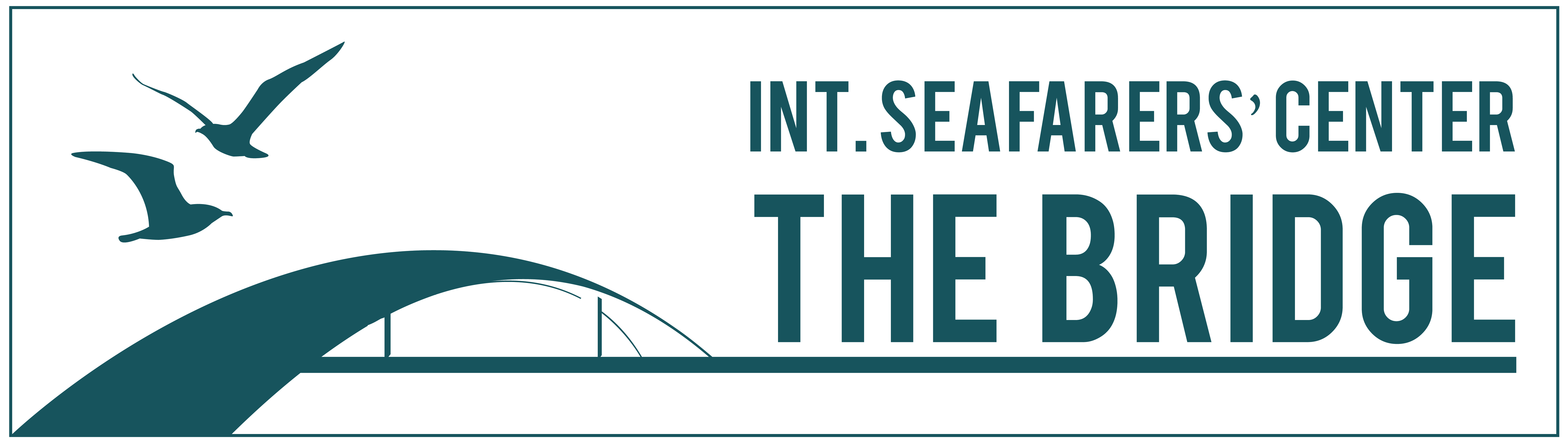 Oostvoorne, 27 juni 2016Betreft: Jaarverslag en financiële verantwoording 2015Bestuurssamenstelling:Dhr. B.R.Koning,			Meeuwenlaan 9, Oostvoorne, voorzitterMevr. A.G.J Gruisen-Heijlands	Vlinderslag 6, Krimpen aan de IJssel, secretarisDhr. M.C. Vinke			Valkenlaan 14, Oostvoorne, penningmeesterDhr. J.M.A. Andries			Gaffelaar 60 Brielle, algemeen bestuurslidAdviseurs:Dhr. P. van Poelgeest		RhoonDhr. P. Hoogwout			BredaMevr. H. Perfors			BrielleAlgemeen De stichting heeft een bestuur van vier personen en meerdere adviseurs. Zij heeft zich in 2015 bezig gehouden met het opzetten van een projectplan voor het oprichten van een Seafarers’ Center te Oostvoorne.Tevens is met de Gemeente Westvoorne een intentie overeenkomst gesloten voor het huren van een deel van een gemeente locatie t.b.v. het vestigen van het zeemanshuis.Financiën & fondswerving:In 2015 zijn uitgebreide gesprekken zijn gevoerd met potentiële sponsoren, w.o. het Havenbedrijf Rotterdam, het Port Welfare Committee, diverse stichtingen en kerken.Het betrof hoofdzakelijk het sonderen bij partijen m.b.t. de bereidheid over het (mede) willen financieren van de exploitatie van het zeemanshuis middels giften, sponsoring en collecten.Voor de opstart financiering van het zeemanshuis is aan startfondswerving gedaan.Deze startfondsen bestonden uit giften van een Stichting, een Diaconie en een bedrijf.Ons beloningsbeleid:De bestuursleden ontvangen geen salaris en geen vakantievergoeding.Gemaakte onkosten en eventuele reiskosten worden vergoed.Daar de stichting in 2015 geen personen in dienst heeft gehad is er (nog) geen salarisbeleid vastgesteld. Er is wel een bedrag voor opgenomen in de exploitatiebegroting van het projectplan. Hetzelfde geldt voor de eventuele kosten van vrijwilligers.Financiële verantwoording 2015:Balans per 31 december 2015Vaste activa 				nihilLiquide middelen 		€ 	1.404,98Ontvangen sponsoring:Stichting Samen 010		€	1.000,00Diaconie PG Hellevoetsluis	€	1.000,00Vimaco BV			€	1.000,00Totaal ontvangen 		€	3.000,00Uitgaven:Bestuurskosten		€	   592,00Kosten website		€	1.848,00Bankkosten			€	1.323,00KvK				€	       7,00Som der lasten		€	2.580,00Toelichting behorende bij de berekening over 2015.WaarderingsgrondslagWaardering van de liquide middelen geschiedt op basis van nominale bedragen.Er zijn in 2015 geen vaste activa.Er zijn in 2015 geen reserveringen.ResultaatHet resultaat over het verslagjaar wordt bepaald door het verschil van de gesponsorde gelden en de uitgaven, zijnde € 420,00